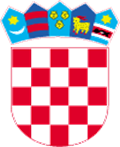 REPUBLIKA HRVATSKA                                                                                    VARAŽDINSKA ŽUPANIJA       GRAD LUDBREG        Gradsko vijeće						P R I J E D L O G KLASA:245-02/24-01/01                                                                URBROJ:2186-16-02/1-23-1Ludbreg, ____________________ 2024.Na temelju članka 12. stavka 3. i članka 13. stavka 4. Zakona o zaštiti od požara („Narodne novine“, broj 92/10, 114/22), Godišnjeg provedbenog plana unaprjeđenja zaštite od požara za područje Varaždinske županije za 2024. godinu (KLASA: 245-01/23-01/7, URBROJ: 2186-01/1-23-6, od dana 29. studenog 2023. godine) i članka 34. Statuta Grada Ludbrega („Službeni vjesnik Varaždinske županije“, broj 12/21), Gradsko vijeće Grada Ludbrega na __. sjednici održanoj _____________ 2024. godine, donosiGODIŠNJI PROVEDBENI PLANunaprjeđenja zaštite od požara za područje Grada Ludbrega za 2024. godinuI.U cilju postizanja učinkovitije i efikasnije razine zaštite od požara na području Grada Ludbrega, Gradsko vijeće Grada Ludbrega donosi Godišnji provedbeni plan unapređenja zaštite od požara za područje Grada Ludbrega za 2024. godinu (u daljnjem tekstu: Provedbeni plan).   II.Za unapređenje mjera zaštite od požara na području Grada Ludbrega potrebno je u 2023. godini provesti sljedeće organizacijske i tehničke mjere:ORGANIZACIJSKE MJERENORMATIVNI USTROJ ZAŠTITE OD POŽARAGrad Ludbreg dužan je raspraviti i uskladiti Procjenu ugroženosti od požara i tehnološke eksplozije te Plan zaštite od požara u skladu s člankom 13. Zakona o zaštiti od požara („Narodne novine“, broj 92/10, 114/22). Gradsko vijeće Grada Ludbrega dužno je kontinuirano ažurirati akte sa sadržanim potrebnim mjerama za uređivanje i održavanje poljoprivrednih rudina, sukladno odredbama članka 12. Zakona o poljoprivrednom zemljištu („Narodne novine" broj 20/18, 115/18, 98/19).U prostorno-planskoj dokumentaciji, osim obveznog sadržaja propisanog posebnim zakonom i pod zakonskim aktom, potrebno je posebno evidentirati i obraditi mjere iz područja Procjene ugroženosti od požara i tehnoloških eksplozija za Grad Ludbreg sukladno važećim propisima.SUSTAV ZA PROVEDBU VATROGASNE DJELATNOSTIVatrogasna zajednica Grada Ludbrega uključit će se u organizaciju informativno-savjetodavnih sastanaka s predstavnicima lokalne uprave i samouprave, zainteresiranim osobama za zaštitu od požara, pučanstvom, odgojno-obrazovnim ustanovama, na kojima će se razmotriti i analizirati tijek priprema i provedbe aktivnosti zaštite od požara tijekom godine i upoznavanje s opasnostima i posljedicama od izbijanja požara.TEHNIČKE MJERE PROVEDBA PREVENTIVNIH AKTIVNOSTI Hrvatske šume d.o.o. – UŠP Koprivnica – Šumarija Ludbreg i Šumarija Sokolovac dužna je izraditi godišnji Plan operativne provedbe programa aktivnosti zaštite od požara, temeljem koje će se prići izradi prosjeka kroz posebno ugrožene šume na području Grada u suradnji sa zapovjednikom Vatrogasne zajednice Grada Ludbrega. Za izradu prosjeka kroz posebno ugrožena šumska područja u vlasništvu fizičkih osoba na području Grada Ludbrega, financijska sredstva treba osiguravati u Proračunu Grada Ludbrega. Godišnji plan operativne provedbe programa aktivnosti zaštite od požara dostaviti sudjelovateljima zadaće.Komunalno redarstvo Grada Ludbrega dužno je poduzeti odgovarajuće mjere za sanaciju nekontroliranih (divljih) odlagališta.ODRŽAVANJE PRIPRAVNOSTI SUSTAVA VATROGASTVAObaviti opremanje vatrogasnih postrojbi sukladno Pravilniku o minimumu tehničke opreme i sredstava vatrogasnih postrojbi („Narodne novine" broj 43/95), Pravilniku o minimumu opreme i sredstava za rad određenih vatrogasnih postrojbi dobrovoljnih vatrogasnih društava („Narodne novine" broj 91/02), Pravilniku o tehničkim zahtjevima za zaštitu i drugu osobnu opremu koju pripadnici vatrogasne postrojbe koriste prilikom vatrogasne intervencije („Narodne novine" broj 31/11), odnosno temeljem važeće Procjene ugroženosti od požara i tehnološke eksplozije za Grad Ludbreg te Plana zaštite od požara za Grad Ludbreg.Za potrebe uspješnog djelovanja vatrogasnih postrojbi potrebno je osigurati odgovarajući prostor za smještaj opreme i tehnike, prostor za boravak vatrogasca, prostor za spremanje odjeće, obuće, opreme, vozila i tehnike te prostor za osposobljavanje vatrogasca i druge potrebne prostore.Temeljem važeće Procjene ugroženosti od požara i tehnološke eksplozije za Grad Ludbreg te Plana zaštite od požara za Grad Ludbreg potrebno je utvrditi uvjete, ustroj i način korištenja teške građevinske mehanizacije za eventualnu žurnu izradu prosjeka i probijanja protupožarnih putova radi zaustavljanja širenja šumskog požara, kao i pravne osobe zadužene za ostale oblike logističke potpore kod složenijih vatrogasnih intervencija na području Grada Ludbrega. Popis pravnih osoba s pregledom raspoložive teške građevinske mehanizacije te ostalih oblika logističke potpore, s razrađenim planom aktiviranja, dostaviti županijskom vatrogasnom zapovjedniku i VOC-u Javne vatrogasne postrojbe Grada Varaždina.Zahtijevati od distributera vode redovito provođenje ažuriranja podataka o javnoj hidrantskoj mreži (položaj hidranata, ispravnost hidranata), redovito provođenje geodetskog snimanja vanjskih hidranata, ucrtavanje lokacija hidranata kao i segmenata naselja na odgovarajuće karte te dostavu istih na korištenje središnjoj vatrogasnoj postrojbi DVD-a Ludbreg i VOC-u Javne vatrogasne postrojbe Grada Varaždina.Razraditi sustav djelovanja županijskog operativnog vatrogasnog dežurstva temeljem razvojnih projekata Hrvatske vatrogasne zajednice. Osnivanje Županijskog vatrogasnog operativnog centra.ZAVRŠNE ODREDBEIII.Provedbeni plan bit će dostavljen svim izvršiteljima i sudjelovateljima, nakon što ga donese Gradsko vijeće Grada Ludbrega.IV.Sredstva za provedbu obveza koje proizlaze iz Provedbenog plana osigurat će se u Proračunu Grada Ludbrega.V.Gradsko vijeće Grada Ludbrega jednom godišnje razmatra Izvješće o stanju zaštite od požara i stanju provedbe Godišnjeg provedbenog plana unapređenja zaštite od požara na području Grada Ludbrega. VI.Ovaj Provedbeni plan stupa na snagu  osmog dana od dana objave u "Službenom vjesniku Varaždinske županije".    Predsjednik Gradskog vijeća							             Grada Ludbrega:								    Darko JagićO B R A Z L O Ž E NJ E	Zakonom o zaštiti od požara („Narodne novine“ br. 92/2010, 114/2022) uređuje se sustav zaštite od požara, a što podrazumijeva planiranje zaštite od požara, propisivanje mjera zaštite od požara građevina, ustrojavanje subjekata zaštite od požara, provođenje mjera zaštite od požara, financiranje zaštite od požara te osposobljavanje i ovlašćivanje za obavljanje poslova zaštite od požara s ciljem zaštite života, zdravlja i sigurnosti ljudi i životinja te sigurnosti materijalnih dobara, okoliša i prirode od požara, uz društveno i gospodarski prihvatljiv požarni rizik.	Člankom 12.st.3. propisano je da su dokumenti zaštite od požara lokalne i područne (regionalne) razine planovi zaštite od požara te provedbeni planovi unapređenja zaštite od požara.	Temeljem ove odredbe, člankom 13.st.4. propisano je da jedinice lokalne i područne (regionalne) samouprave na temelju procjene ugroženosti donose godišnji provedbeni plan unapređenja zaštite od požara za svoje područje za čiju provedbu će osigurati financijska sredstva. Godišnji provedbeni planovi unapređenja zaštite od požara gradova i općina donose se na temelju godišnjeg provedbenog plana unapređenja zaštite od požara županije na čijem prostoru se nalaze.  	Varaždinska županija donijela je Godišnji provedbeni plan unaprjeđenja zaštite od požara za područje Varaždinske županije za 2024. godinu 29. studenoga 2023. godine, te se slijedom ovoga Plana predlaže donošenje Godišnjeg provedbenog plana unapređenja zaštite od požara  za područje Grada Ludbrega za 2024. godinu.  	Za unapređenje mjera zaštite od požara na području Grada Ludbrega potrebno je u 2024. godini provesti organizacijske i tehničke mjere. Organizacijske mjera podrazumijevaju normativni ustroj zaštite od požara i sustav za provedbu vatrogasne djelatnosti, dok se kod tehničkih mjera propisuje provedba preventivnih aktivnosti i održavanje pripravnosti sustava vatrogastva.	Slijedom svega navedenog, a sukladno odredbama članka 37. Poslovnika Gradskog vijeća Grada Ludbrega, gradonačelnik Grada Ludbrega kao ovlašteni predlagatelj podnosi ovaj  Godišnji provedbeni plan  na raspravu i usvajanje Gradskom vijeću Grada Ludbrega.Izvršitelj zadatka:Grad LudbregSudjelovatelji:Inspektori zaštite od požara, eksploziva i oružja Službe inspekcijskih poslova Područnog ureda civilne zaštite VaraždinVatrogasna zajednica Grada Ludbrega Rok:KontinuiranoIzvršitelj zadatka:Grad LudbregRok:01. svibanj 2024. godineIzvršitelj zadatka:Grad LudbregSudjelovatelji:MUP RH Ravnateljstvo CZInspektori zaštite od požara, eksploziva i oružja Službe inspekcijskih poslova Područnog ureda civilne zaštite VaraždinRok:KontinuiranoIzvršitelj zadatka:Vatrogasna zajednica Grada LudbregaGrad LudbregMUP RH, Ravnateljstvo CZRok:kontinuirano Izvršitelj zadatka:Hrvatske šume d.o.o.Vatrogasna zajednica Grada LudbregaGrad LudbregSudjelovatelj:Ministarstvo poljoprivrede i šumarstvaMUP RH, Ravnateljstvo CZInspektori zaštite od požara, eksploziva i oružja Službe inspekcijskih poslova Područnog ureda civilne zaštite VaraždinRok:kontinuirano Izvršitelj zadatka:Grad LudbregRok:30. lipnja 2024. godine Izvršitelj zadatka:Grad Ludbreg Sudjelovatelji:Vatrogasna zajednica Grada Ludbrega DVD Ludbreg, DVD Bolfan, DVD Kućan Ludbreški, DVD Selnik, DVD Sigetec Ludbreški, DVD Slokovec, DVD Hrastovsko Rok:kontinuirano Izvršitelj zadatka:Grad Ludbreg Sudjelovatelji:Vatrogasna zajednica Grada Ludbrega DVD Ludbreg, DVD Bolfan, DVD Kućan Ludbreški, DVD Selnik, DVD Sigetec Ludbreški, DVD Slokovec, DVD Hrastovsko Rok:kontinuirano Izvršitelj zadatka:Grad LudbregSudjelovatelji:Vatrogasna zajednica Varaždinske županijeVatrogasna zajednica Grada LudbregaJVP Grada VaraždinaRok:30. travnja 2024.  godineIzvršitelj zadatka:Grad LudbregSudjelovatelji:Vatrogasna zajednica Grada Ludbrega JVP Grada VaraždinaDVD Ludbreg, DVD Bolfan, DVD Kućan Ludbreški, DVD Selnik, DVD Sigetec Ludbreški, DVD Slokovec, DVD HrastovskoRok:kontinuirano Izvršitelj zadatka:Varaždinska županijaGrad LudbregSudjelovatelji:Hrvatska vatrogasna zajednicaVatrogasna zajednica Varaždinske županijeVatrogasna zajednica Grada Ludbrega JVP Grada VaraždinaDVD Ludbreg, DVD Bolfan, DVD Kućan Ludbreški, DVD Selnik, DVD Sigetec Ludbreški, DVD Slokovec, DVD HrastovskoRok:kontinuirano Izvršitelj zadatka:Grad LudbregIzvršitelj zadatka:Grad LudbregRok:31. prosinac 2024. godine 